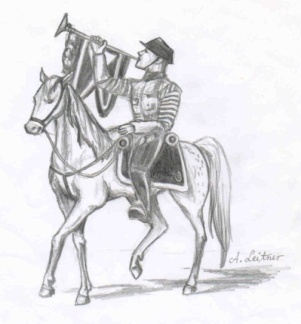               ul. Bajkowa 17/21                               e-mail: sp204@bajkowa.edu.pl             04-855 Warszawa 		   
             NIP  952-202-97-63 	                 strona internetowa: www.bajkowa.edu.pl
             tel. 22  615-58-83                                                        tel./fax. 22 615-73-43                                               Podanie o przyjęcie ucznia do klasy II-VIII o profilu sportowym 
w Szkole Podstawowej nr 204Warszawa, dnia …………………………Dyrektor Szkoły Podstawowej nr 204
im. 19 Pułku Ułanów Wołyńskichw WarszawieOświadczam, że córka/syn: ……………………………………………………………urodzona/y w dniu…………………w…………………….…………woj.……….…....zamieszkuje w ……………………………przy ulicy …….………………………………
Dla dziecka jest to: (właściwe podkreślić)meldunek stały			meldunek tymczasowy 		miejsce zamieszkaniaSzkołą rejonową według miejsca stałego zameldowania jest 
Szkoła Podstawowa nr ……….….. w ………………………………………..
przy ulicy ……………………………………………….…………………………Proszę o przyjęcie dziecka do klasy ………………o  profilu sportowym Szkoły Podstawowej nr 204 w Warszawie od dnia………………………..Jednocześnie oświadczam, że biorę odpowiedzialność za przyprowadzanie dziecka do szkoły i  ze szkoły i będę pokrywać koszty z tym związane.Uzasadnienie prośby o przyjęcie dziecka (dotyczy kandydata spoza obwodu szkoły)………………………………………………………………………………………………………………………………………………………………………………………………………………………………………………….                                                   ………………………………
   (czytelny podpis matki)                                                  (czytelny podpis ojca)W czasie złożenia podania w szkole Rodzic zobowiązany jest do okazania 
dowodu osobistego oraz dokumentu zawierającego numer PESEL dziecka.DANE DO KSIĘGI UCZNIÓW:Nazwisko dziecka……………….…………………………………………………Imiona dziecka …………….....…………………………………………………..Urodzona/y dnia……………………. w ……………………woj. ……………..PESEL dziecka…………………………………………………………………………Adresy dzieckaPrawni opiekunowie*W razie ograniczenia opieki rodziców, wyrok sądu do wglądu Rodzeństwo w szkole Podstawowej nr 204: (imię, nazwisko, klasa)  ……………………………………………….…………………………………………Dziecko posiada specjalistyczne opinie, orzeczenia (jakie?                                       np. o potrzebie kształcenia specjalnego, o potrzebie nauczania zdrowotnego lub                      o niepełnosprawności) …………………………………………………………………………………………………... (prosimy o dostarczenie)Wybór drugiego języka obcego od klasy VII (właściwe podkreślić) *język hiszpańskijęzyk niemieckiOświadczam, że zapoznałam/łem się z Regulaminem Rekrutacji do Szkoły Podstawowej nr 204 o profilu sportowym oraz Regulaminem Klasy Sportowej.Wyrażam zgodę na uczęszczanie dziecka do klasy sportowej oraz jego udział 
w treningach i zawodach. Zobowiązuję się do pokrywania kosztów związanych z uczęszczaniem dziecka do klasy sportowej. Przyjmuję do wiadomości, że uczeń niekwalifikujący się do dalszego szkolenia na podstawie opinii trenera zostanie przeniesiony od nowego roku szkolnego lub nowego semestru do oddziału ogólnodostępnego lub szkoły w obwodzie.Wyrażam zgodę/nie wyrażam zgody* na uczestniczenie dziecka w zajęciach pozalekcyjnych w szkole i poza szkołą w całym cyklu edukacyjnym.Wyrażam zgodę/nie wyrażam zgody* na wykorzystanie wizerunku dziecka na rzecz działań statutowych –dokumentacja szkoły.Wyrażam zgodę/ nie wyrażam zgody* na objęcie mojego dziecka opieką medyczną na terenie szkoły oraz kontrolę czystości przeprowadzoną przez pielęgniarkę szkolną.Wyrażam zgodę/nie wyrażam zgody* na objęcie mojego dziecka opieką pedagogiczno-psychologiczną w szkole. (W przypadku niewyrażenia zgody zobowiązuję się do wybrania dziecku innej poradni)    * zaznaczyć właściwą informację*dotyczy klas VII-VIII ……………………………………                                        ……………………………
   (czytelny podpis matki)                                                 (czytelny podpis ojca)Zgodnie z ustawą o Ochronie Danych Osobowych Dz.U. 2002 r. Nr 101 poz. 926 ze zmianami, wyrażam zgodę na przetwarzanie danych osobowych mojego dziecka zawartych w podaniu dla potrzeb rekrutacji oraz potrzeb wynikających z organizacji pracy w szkole.
…………………………………
           (podpis wypełniającego)Stwierdzam zgodność danych dziecka zawartych w podaniu na podstawie:
aktu urodzenia……………………………. ……………………..                                                                                                                             ………………………
                                                                                                              (podpis pracownika szkoły)
                               miejscowośćkod pocztowyulicanumerdomu/mieszkaniaMeldunek stałyMeldunek czasowyCzasowe miejsce zamieszkaniastopień pokrewieństwa*Matka/opiekun prawnyOjciec/opiekun prawnyimięnazwiskozawód (wpis dowolny)adres zamieszkaniatel. domowytel. komórkowytel. do pracye-mail